FOR IMMEDIATE RELEASE
February 23, 2021



Eight Midwest credit union leagues team up for Ctrl+Alt+Innovate 

(Midwest, USA) – Looking for original and new solutions that will power growth at your credit union? Are you a leader who keeps tabs on “what’s next” in fintech? Don’t miss Ctrl+Alt+Innovate, a virtual conference featuring innovative demos and panel discussions from six technology companies, three “tech talk” breakouts and a keynote session. Held the mornings of April 7-8, this event is a true collaboration between the following Midwest credit union leagues: Dakota Credit Union Association, Illinois Credit Union League, Iowa Credit Union League, Heartland Credit Union Association, Minnesota Credit Union Network, Montana’s Credit Unions, Nebraska Credit Union League, and Wisconsin Credit Union League.  Registration is open to anyone in the credit union industry. This event was made possible by the generous support of Alloya Corporate Federal Credit Union, Corporate Central Credit Union, CUNA Mutual Group, and Millennium Corporate Credit Union.Demo companies
More than two dozen innovative companies applied to be part of the event. A panel of 16 credit union professionals representing the eight Midwest leagues reviewed applications. Companies were selected based on a variety of criteria including originality, innovation, impact, compatibility, and the “wow” factor. Hear from:CuneXus – on-demand lending platform delivering a personalized experience DocFox – automate your account opening and eliminate manual effortsEltropy – text messaging solution that boosts member engagementIlluma Labs – real-time voice authentication and fraud preventionPosh – routine contact center FAQs answered by AI messaging bots and interactive voice response (IVR)Upstart – lending powered by AI Keynote and Tech Talks
Patrick Schwerdtfeger will provide insight into disruptive innovation and technology trends like artificial intelligence and blockchain during the opening keynote session. Tech Talks will be presented by leaders from popular brands (including PayPal) and will cover topics like strategies for humanizing banking, data insights, trends in investing, and the future of work.  Event details
Ctrl+Alt+Innovate
April 7-8, 9 a.m. – noon both days
$99 for member credit unions of the eight Midwest credit union leagues 
$149 for all credit unions and industry professionals
Register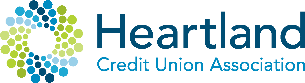 Contact:
Susan Dyer, 316.206.2247
Director of Communications
Heartland Credit Union Association